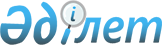 О внесении изменений в некоторые приказыПриказ Министра здравоохранения Республики Казахстан от 31 июля 2023 года № 141. Зарегистрирован в Министерстве юстиции Республики Казахстан 1 августа 2023 года № 33207
      ПРИКАЗЫВАЮ:
      1. Утвердить прилагаемый перечень некоторых приказов, в которые вносятся изменения.
      2. Департаменту организации медицинской помощи Министерства здравоохранения Республики Казахстан в установленном законодательством Республики Казахстан порядке обеспечить:
      1) государственную регистрацию настоящего приказа в Министерстве юстиции Республики Казахстан;
      2) размещение настоящего приказа на интернет-ресурсе Министерства здравоохранения Республики Казахстан после его официального опубликования;
      3) в течение десяти рабочих дней после государственной регистрации настоящего приказа в Министерстве юстиции Республики Казахстан представление в Юридический департамент Министерства здравоохранения Республики Казахстан сведений об исполнении мероприятий, предусмотренных подпунктами 1), 2) настоящего пункта.
      3. Контроль за исполнением настоящего приказа возложить на курирующего вице-министра здравоохранения Республики Казахстан.
      4. Настоящий приказ вводится в действие по истечении десяти календарных дней после дня его первого официального опубликования. Перечень некоторых приказов, в которые вносятся изменения
      1. В приказе Министра здравоохранения Республики Казахстан от 30 сентября 2011 года № 665 "Об утверждении Правил оказания иммигрантам медицинской помощи" (зарегистрирован в Реестре государственной регистрации нормативных правовых актов под № 7292):
      в правилах оказания иммигрантам медицинской помощи, утвержденных указанным приказом:
      пункты 2, 3 изложить в следующей редакции:
      "2. В настоящих Правилах используются следующие понятия:
      1) ВИЧ-инфекция – хроническое инфекционное заболевание, вызванное вирусом иммунодефицита человека, характеризующееся специфическим поражением иммунной системы и приводящее к медленному ее разрушению до формирования синдрома приобретенного иммунодефицита;
      2) добровольное медицинское страхование (далее – ДМС) – вид личного страхования, позволяющее получать медицинские услуги, включенные в гарантированный объем бесплатной медицинской помощи и (или) объем медицинской помощи в системе обязательного социального медицинского страхования, а также дополнительные программы, расходы по которым компенсирует страховая организация;
      3) вмененное медицинское страхование (далее – ВМС) – вид медицинского страхования для иностранцев, временно пребывающих в Республике Казахстан, в соответствии с Законом Республики Казахстан "О миграции населения" и международными договорами, ратифицированными Республикой Казахстан, позволяющим получать медицинские услуги на условиях, определенных приказом Министра здравоохранения Республики Казахстан от 7 июня 2023 года № 111 "Об утверждении типового договора вмененного медицинского страхования и минимального перечня медицинской помощи при вмененном медицинском страховании" (зарегистрирован в Реестре государственной регистрации нормативных правовых актов под № 32732);
      4) иммигрант – иностранец или лицо без гражданства, прибывшие в Республику Казахстан для временного или постоянного проживания;
      5) кандас – этнический казах и (или) члены его семьи казахской национальности, ранее не состоявшие в гражданстве Республики Казахстан, получившие соответствующий статус в порядке, установленном уполномоченным органом по вопросам миграции населения;
      6) обязательное социальное медицинское страхование (далее – ОСМС) – комплекс правовых, экономических и организационных мер по оказанию медицинской помощи потребителям медицинских услуг за счет активов фонда социального медицинского страхования;
      7) лицо, ищущее убежище – иностранец или лицо без гражданства, изъявившее желание обратиться за убежищем в Республике Казахстан до принятия уполномоченным органом Республики Казахстан окончательного решения по его ходатайству о присвоении статуса беженца;
      8) гарантированный объем бесплатной медицинской помощи (далее – ГОБМП) – объем медицинской помощи, предоставляемой за счет бюджетных средств.
      3. Настоящие Правила распространяются на иммигрантов, прибывших в Республику Казахстан, в соответствии с Законом:
      1) с целью возвращения на историческую родину;
      2) с целью воссоединения семьи;
      3) с целью получения образования;
      4) с целью осуществления трудовой деятельности;
      5) по гуманитарным мотивам;
      6) по политическим мотивам.";
      пункт 5 изложить в следующей редакции:
      "5. Иммигранты, временно прибывшие в Республику Казахстан с целью указанной в подпункте 2), 3), 4), 5) пункта 3 настоящих Правил получают медицинскую помощь в рамках ГОБМП по перечню заболеваний, утвержденному приказом Министра здравоохранения Республики Казахстан от 9 октября 2020 года № ҚР ДСМ-121/2020 "Об утверждении перечня заболеваний, представляющих опасность для окружающих и объема медицинской помощи, при которых иностранцы и лица без гражданства, временно пребывающие в Республике Казахстан, лица, ищущие убежище, имеют право на получение гарантированного объема бесплатной медицинской помощи" (зарегистрирован в Реестре государственной регистрации нормативных правовых актов под № 21407) (далее – Перечень заболеваний).
      Иммигранты, временно прибывшие в Республику Казахстан с целью, указанной в подпункте 4) пункта 3 настоящих Правил, получают медицинскую помощь в рамках ВМС по минимальному перечню медицинской помощи при вмененном медицинском страховании, утвержденному приказом Министра здравоохранения Республики Казахстан от 7 июня 2023 года № 111 "Об утверждении типового договора вмененного медицинского страхования и минимального перечня медицинской помощи при вмененном медицинском страховании" (зарегистрирован в Реестре государственной регистрации нормативных правовых актов под № 32732).";
      пункт 9 изложить в следующей редакции:
      "9. Оказание ПМСП и специализированной медицинской помощи в стационарных условиях в экстренной форме по договору ВМС и (или) ДМС трудовым мигрантам и членам их семей, являющимся гражданами государств-членов Евразийского экономического союза осуществляют организации ПМСП и организации, оказывающие стационарную помощь, имеющие договор закупа медицинских услуг с фондом социального медицинского страхования на оказание медицинской помощи в рамках ГОБМП и (или) в системе ОСМС и (или) имеющие медицинские информационные системы, интегрированные с информационными системами уполномоченного органа в области здравоохранения в целях получения и (или) передачи сведений для предоставления медицинских услуг в рамках ГОБМП и в системе ОСМС.".
      2. В приказе Министра здравоохранения Республики Казахстан от 13 ноября 2020 года № ҚР ДСМ-194/2020 "Об утверждении правил прикрепления физических лиц к организациям здравоохранения, оказывающим первичную медико-санитарную помощь" (зарегистрирован в Реестре государственной регистрации нормативных правовых актов под № 21642):
      преамбулу изложить в следующей редакции:
      "В соответствии с пунктом 4 статьи 123 Кодекса Республики Казахстан "О здоровье народа и системе здравоохранения" и подпунктом 1) статьи 10 Закона Республики Казахстан "О государственных услугах" ПРИКАЗЫВАЮ:";
      в Правилах прикрепления физических лиц к организациям здравоохранения, оказывающим первичную медико-санитарную помощь, утвержденных приложением 1 к указанному приказу:
      пункт 2 изложить в следующей редакции:
      "2. Основные понятия, используемые в настоящих Правилах:
      1) административно-территориальная единица – село, поселок, сельский округ, район в городе, город, район, область;
      2) фонд социального медицинского страхования (далее – фонд) – некоммерческая организация, производящая аккумулирование отчислений и взносов, а также осуществляющая закуп и оплату услуг субъектов здравоохранения, оказывающих медицинскую помощь в объемах и на условиях, которые предусмотрены договором закупа медицинских услуг, и иные функции, определенные законами Республики Казахстан;
      3) ребенок (дети) – лицо, не достигшее восемнадцатилетнего возраста (совершеннолетия);
      4) законные представители ребенка – родители (родитель), усыновители (удочерители), опекун или попечитель, приемный родитель (приемные родители), патронатный воспитатель и другие заменяющие их лица, осуществляющие в соответствии с законодательством Республики Казахстан заботу, образование, воспитание, защиту прав и интересов ребенка;
      5) уполномоченный орган в области здравоохранения (далее – уполномоченный орган) – центральный исполнительный орган, осуществляющий руководство и межотраслевую координацию в области охраны здоровья граждан Республики Казахстан, медицинской и фармацевтической науки, медицинского и фармацевтического образования, санитарно-эпидемиологического благополучия населения, обращения лекарственных средств и медицинских изделий, качества оказания медицинских услуг (помощи);
      6) трудящийся мигрант – лицо, являющееся гражданином государства-члена Евразийского экономического союза, законно находящееся и на законном основании осуществляющее трудовую деятельность на территории трудоустройства, гражданином которого оно не является и в котором постоянно не проживает;
      7) кандас – этнический казах и (или) члены его семьи казахской национальности, ранее не состоявшие в гражданстве Республики Казахстан, получившие соответствующий статус в порядке, установленном уполномоченным органом по вопросам миграции населения;
      8) вновь вводимый объект здравоохранения, оказывающий ПМСП (далее – вновь вводимый объект здравоохранения) – объект ПМСП, впервые принятый в эксплуатацию путем возведения нового или впервые открытый путем изменения существующего объекта;
      9) страховая организация – юридическое лицо, осуществляющее деятельность по заключению и исполнению договоров страхования на основании соответствующей лицензии уполномоченного органа;
      10) застрахованный – лицо, в отношении которого осуществляется добровольное и (или) вмененное медицинское страхование;
      11) субъект цифрового здравоохранения – физические и юридические лица, государственные органы, осуществляющие деятельность или вступающие в общественные отношения в области цифрового здравоохранения;
      12) сервис цифровых документов – объект информационно-коммуникационной инфраструктуры "электронного правительства", закрепленный за оператором и предназначенный для создания, хранения и использования электронных документов в целях реализации государственных функций и вытекающих из них государственных услуг, а также при взаимодействии с физическими и юридическими лицами, получении и оказании услуг в электронной форме.";
      пункты 3-1, 4 изложить в следующей редакции:
      "3-1. Прикрепление к организациям ПМСП граждан Республики Казахстан, кандасов, беженцев, иностранцев и (или) лиц без гражданства, постоянно проживающих на территории Республики Казахстан, осуществляется для реализации права на получение медицинской помощи в рамках гарантированного объема бесплатной медицинской помощи (далее – ГОБМП) и в системе обязательного социального медицинского страхования (далее – ОСМС).
      Прикрепление к организациям ПМСП иностранцев и (или) лиц без гражданства, временно пребывающих в Республике Казахстан, лиц, ищущих убежище, осуществляется для оказания:
      ПМСП в рамках добровольного медицинского страхования (далее – ДМС);
      ПМСМ в рамках вмененного медицинского страхования (далее – ВМС) в соответствии с пунктом 1 статьи 201-1 Кодекса;
      медицинской помощи в рамках ГОБМП по перечню и в объеме, утвержденному приказом Министра здравоохранения Республики Казахстан от 9 октября 2020 года № ҚР ДСМ-121/2020 "Об утверждении перечня заболеваний, представляющих опасность для окружающих и объема медицинской помощи, при которых иностранцы и лица без гражданства, временно пребывающие в Республике Казахстан, лица, ищущие убежище, имеют право на получение гарантированного объема бесплатной медицинской помощи" (зарегистрирован в Реестре государственной регистрации нормативных правовых актов под № 21407);
      медицинской помощи в системе ОСМС в соответствии с пунктом 3 статьи 2 Закона Республики Казахстан "Об обязательном социальном медицинском страховании".
      4. Прикрепление физических лиц осуществляется для реализации права на получение медицинской помощи в рамках ГОБМП и в системе ОСМС, в рамках ВМС по индивидуальному идентификационному номеру (далее – ИИН) к одной организации ПМСП.
      Оказание ПМСП в рамках ГОБМП, в системе ОСМС, по договорам ДМС и (или) ВМС лицам, указанным в пункте 3-1 настоящих Правил, осуществляет организация ПМСП, имеющая договор закупа медицинских услуг с фондом на оказание медицинской помощи в рамках ГОБМП и (или) в системе ОСМС (далее – договор закупа медицинских услуг) и (или) имеющая медицинские информационные системы, интегрированные с информационными системами уполномоченного органа, в целях получения и (или) передачи сведений для предоставления медицинских услуг в рамках ГОБМП и в системе ОСМС.
      При прикреплении физического лица к организации ПМСП открепление от предыдущей организации ПМСП осуществляется автоматически.";
      пункт 8 изложить в следующей редакции:
      "8. Прикрепление физических лиц к организациям здравоохранения, оказывающим ПМСП в рамках ГОБМП осуществляется по месту постоянного или временного проживания с учетом права свободного выбора организации ПМСП в пределах одной административно-территориальной единицы, за исключением лиц, проживающих на приграничных территориях, которые по праву свободного выбора медицинской организации прикрепляются к организации ПМСП, расположенной на территории близлежащей административно-территориальной единицы.
      Свободный выбор специалиста ПМСП осуществляется в пределах организации ПМСП по месту прикрепления с учетом количества прикрепленного населения на участке (части территории обслуживания населения субъектом ПМСП, закрепленной за специалистом ПМСП).
      Прикрепление физических лиц в рамках ДМС и (или) ВМС осуществляется по месту постоянного или временного проживания к организации здравоохранения, оказывающей ПМСП, предусмотренной договором ДМС и (или) ВМС.";
      пункт 9-1 изложить в следующей редакции:
      "9-1. Прикрепление в рамках ДМС и (или) ВМС иностранцев и (или) лиц без гражданства, временно пребывающих на территории Республики Казахстан, лиц, ищущих убежище, к организации ПМСП осуществляется на основе договора ДМС и (или) ВМС, заявления произвольной формы на казахском или русском языке и документа, удостоверяющего личность (заграничный паспорт), в любое календарное время в соответствии с графиком работы организации ПМСП.
      Документом, свидетельствующим о прикреплении в рамках ДМС и (или) ВМС иностранцев и (или) лиц без гражданства, временно пребывающих на территории Республики Казахстан, лиц, ищущих убежище, к организации ПМСП является талон прикрепления к медицинской организации по форме № 064/у, утвержденной приказом исполняющего обязанности Министра здравоохранения Республики Казахстан от 30 октября 2020 года № ҚР ДСМ-175/2020 "Об утверждении форм учетной документации в области здравоохранения, а также инструкций по их заполнению" (зарегистрирован в Реестре государственной регистрации нормативных правовых актов под № 21579). Талон прикрепления выдается медицинским регистратором медицинской организации.
      Прикрепление к организации ПМСП осуществляется на срок действия договора ДМС и (или) ВМС.
      Организации ПМСП осуществляют прикрепление при личном обращении застрахованного или обращении страховой организации, с которой заключен договор ДМС и (или) ВМС.
      Прикрепление членов семьи осуществляется при наличии их письменного согласия одним из членов семьи на основании заявления произвольной формы на казахском или русском языке при предоставлении договора ДМС и (или) ВМС и документа, удостоверяющего личность, либо электронного документа из сервиса цифровых документов (для идентификации) каждого члена семьи.
      Прикрепление лиц, не достигших восемнадцати лет, осуществляется при наличии документа, удостоверяющего личность, либо электронного документа из сервиса цифровых документов (для идентификации) прикрепляемого лица и его законного представителя.";
      пункты 10, 11 изложить в следующей редакции:
      "10. Основания прикрепления:
      1) изменение места постоянного или временного проживания с выездом за пределы одной административно-территориальной единицы на срок более одного месяца или внутри территории одной административно-территориальной единицы;
      2) осуществление свободного выбора лицом организации ПМСП в пределах одной административно-территориальной единицы;
      3) проведение фондом кампании прикрепления в период с 15 сентября по 15 ноября (далее – кампания прикрепления) в пределах одной административно-территориальной единицы;
      4) договор ДМС и (или) ВМС, заключенный между страхователем и страховой организацией, в рамках которого организация ПМСП оказывает медицинские услуги застрахованному;
      5) несогласие с прикреплением к организации ПМСП, определенной региональной комиссией в пределах одной административно-территориальной единицы;
      6) отказ организации ПМСП от оказания ПМСП, в том числе в случаях реорганизации, ликвидации, повлекших за собой расторжение или изменение фондом договора закупа услуг;
      7) не размещение объема медицинских услуг организациям ПМСП, претендующим на оказание медицинских услуг;
      8) появление вновь вводимых объектов здравоохранения;
      9) отчуждение организации ПМСП, являющейся государственным предприятием путем приватизации.
      11. Прикрепление граждан Республики Казахстан, кандасов, беженцев, иностранцев и (или) лиц без гражданства, постоянно проживающих на территории Республики Казахстан к организациям ПМСП по основаниям, предусмотренным подпунктами 1), 2), 3), 5) пункта 10 настоящих Правил, осуществляется путем подачи лицом электронного заявления через ПЭП на прикрепление.
      Прикрепление иностранцев и (или) лиц без гражданства, временно пребывающих в Республике Казахстан, лиц, ищущих убежище к организациям ПМСП по основанию, предусмотренному подпунктом 4) пункта 10 настоящих Правил, осуществляется путем подачи лицом заявления или обращения страховой организации, с которой заключен договор ДМС и (или) ВМС на застрахованного, в произвольной форме на казахском или русском языке на прикрепление.";
      пункт 13 изложить в следующей редакции:
      "13. Физические лица, прикрепленные в соответствии с подпунктом 4) пункта 10 настоящих Правил, получают ПМСП в организации ПМСП, оказывающей медицинскую помощь в рамках договора ДМС и (или) ВМС.";
      в Государственной услуге "Прикрепление к медицинской организации, оказывающей первичную медико-санитарную помощь", утвержденной приложением к Правилам прикрепления физических лиц к организациям здравоохранения, оказывающим первичную медико-санитарную помощь:
      строку, порядковый номер 8, изложить в следующей редакции:
      "
      ".
      3. В приказе Министра здравоохранения Республики Казахстан от 24 августа 2021 года № ҚР ДСМ-90 "Об утверждении Правил оказания первичной медико-санитарной помощи" (зарегистрирован в Реестре государственной регистрации нормативных правовых актов под № 24094):
      в Правилах оказания первичной медико-санитарной помощи, утвержденных приложением к указанному приказу:
      пункты 2, 3 изложить в следующей редакции:
      "2. Основные понятия, используемые в настоящих Правилах:
      1) профильный специалист – медицинский работник с высшим медицинским образованием, имеющий сертификат в области здравоохранения;
      2) доврачебная медицинская помощь – медицинская помощь, оказываемая средними медицинскими работниками самостоятельно или в составе мультидисциплинарной команды, включающая в себя пропаганду здоровья, оценку состояния пациента, постановку доврачебного диагноза, назначение плана доврачебных вмешательств, исполнение доврачебных манипуляций и процедур и уход за больными, инвалидами и умирающими людьми;
      3) уполномоченный орган в области здравоохранения (далее – уполномоченный орган) – центральный исполнительный орган, осуществляющий руководство и межотраслевую координацию в области охраны здоровья граждан Республики Казахстан, медицинской и фармацевтической науки, медицинского и фармацевтического образования, санитарно-эпидемиологического благополучия населения, обращения лекарственных средств и медицинских изделий, качества оказания медицинских услуг (помощи);
      4) динамическое наблюдение – систематическое наблюдение за состоянием здоровья пациента, а также оказание необходимой медицинской помощи по результатам данного наблюдения;
      5) вмененное медицинское страхование (далее – ВМС) – вид медицинского страхования для иностранцев, временно пребывающих в Республике Казахстан, в соответствии с Законом Республики Казахстан "О миграции населения" и международными договорами, ратифицированными Республикой Казахстан, позволяющим получать медицинские услуги на условиях, определенных приказом Министра здравоохранения Республики Казахстан от 7 июня 2023 года № 111 "Об утверждении типового договора вмененного медицинского страхования и минимального перечня медицинской помощи при вмененном медицинском страховании" (зарегистрирован в Реестре государственной регистрации нормативных правовых актов под № 32732);
      6) клинический протокол – научно доказанные рекомендации по профилактике, диагностике, лечению, медицинской реабилитации и паллиативной медицинской помощи при определенном заболевании или состоянии пациента;
      7) услугополучатель – физические и юридические лица, за исключением центральных государственных органов, загранучреждений Республики Казахстан, местных исполнительных органов областей, городов республиканского значения, столицы, районов, городов областного значения, акимов районов в городе, городов районного значения, поселков, сел, сельских округов;
      8) услугодатель – центральные государственные органы, загранучреждения Республики Казахстан, местные исполнительные органы областей, городов республиканского значения, столицы, районов, городов областного значения, акимы районов в городе, городов районного значения, поселков, сел, сельских округов, а также физические и юридические лица, оказывающие государственные услуги в соответствии с законодательством Республики Казахстан;
      9) первичная медико-санитарная помощь (далее – ПМСП) – место первого доступа к медицинской помощи, ориентированной на нужды населения, включающей профилактику, диагностику, лечение заболеваний и состояний, оказываемых на уровне человека, семьи и общества;
      10) государственная услуга – одна из форм реализации отдельных государственных функций, осуществляемых в индивидуальном порядке по обращению или без обращения услугополучателей и направленных на реализацию их прав, свобод и законных интересов, предоставление им соответствующих материальных или нематериальных благ;
      11) обязательное социальное медицинское страхование (далее – ОСМС) – комплекс правовых, экономических и организационных мер по оказанию медицинской помощи потребителям медицинских услуг за счет активов фонда социального медицинского страхования;
      12) система обязательного социального медицинского страхования – совокупность норм и правил, устанавливаемых государством, регулирующих отношения между участниками системы обязательного социального медицинского страхования;
      13) медицинская помощь в системе обязательного социального медицинского страхования – объем медицинской помощи, предоставляемый потребителям медицинских услуг за счет активов фонда социального медицинского страхования;
      14) семейный врач – врач, прошедший специальную многопрофильную подготовку по оказанию первичной медико-санитарной помощи членам семьи и имеющий сертификат специалиста в области здравоохранения;
      15) патронаж – проведение медицинскими работниками профилактических и информационных мероприятий на дому (патронаж новорожденного, патронаж беременной, родильницы, диспансерного больного);
      16) гарантированный объем бесплатной медицинской помощи (далее – ГОБМП) – объем медицинской помощи, предоставляемый за счет бюджетных средств.
      3. Организация ПМСП оказывает медицинскую помощь населению:
      1) в рамках ГОБМП;
      2) в системе ОСМС;
      3) в рамках добровольного медицинского страхования в соответствии с Законом Республики Казахстан "О страховой деятельности";
      4) в рамках ВМС в соответствии с Кодексом.". 
					© 2012. РГП на ПХВ «Институт законодательства и правовой информации Республики Казахстан» Министерства юстиции Республики Казахстан
				
      Министр здравоохраненияРеспублики Казахстан 

А. Ғиният
Утвержден приказом
Министр здравоохранения
Республики Казахстан
от 31 июля 2023 года № 141
8
Перечень документов, необходимых для оказания государственной услуги
1. Документы, необходимые для оказания государственной услуги при обращении определенного контингента в организации ПМСП:
1) документ, удостоверяющий личность, либо электронный документ из сервиса цифровых документов (для идентификации);
2) пенсионеры – пенсионное удостоверение;
3) лица с инвалидностью – пенсионное удостоверение либо выписка из акта освидетельствования медико-социальной экспертизы;
4) законные представители ребенка с инвалидностью с детства, а также опекуны или попечители, патронатные воспитатели и другие заменяющие их лица, осуществляющие в соответствии с законодательством РК заботу, образование, воспитание, защиту прав и интересов ребенка (законные представители) – решение суда либо иной документ, подтверждающий опекунство и попечительство;
5) осужденные, отбывающие наказание по приговору суда в местах лишения свободы, отбывающие в колониях (по месту отбывания) – протокол комиссии по рассмотрению вопросов регистрации прикрепления (открепления) населения к ПМСП в ИС "РПН", созданной приказом первого руководителя Государственных учреждений "Управление здравоохранение" регионов;
6) военнослужащие срочной службы – выписка из приказа командира воинской части (начальника учреждения) о зачислении военнослужащих срочной службы в списки личного состава;
7) студенты (дети до 18 лет), а также обучающиеся в медресе (дети до 18 лет) – официальное обращение ректора высшего учебного заведения в ПМСП и протокол комиссии между учебным заведением и ПМСП;
8) дети, родившиеся в иностранных государствах – документ, подтверждающий рождение в иностранном государстве;
9) опекаемые домов малютки, сирот, престарелых и другие - решение местных исполнительных органов государственного управления здравоохранения областей, городов республиканского значения и столицы;
10) оформляющие прикрепление по доверенности, в том числе по договору добровольного и (или) вмененного медицинского страхования при наличии договора.
2. на ПЭП: запрос в электронном 
виде.